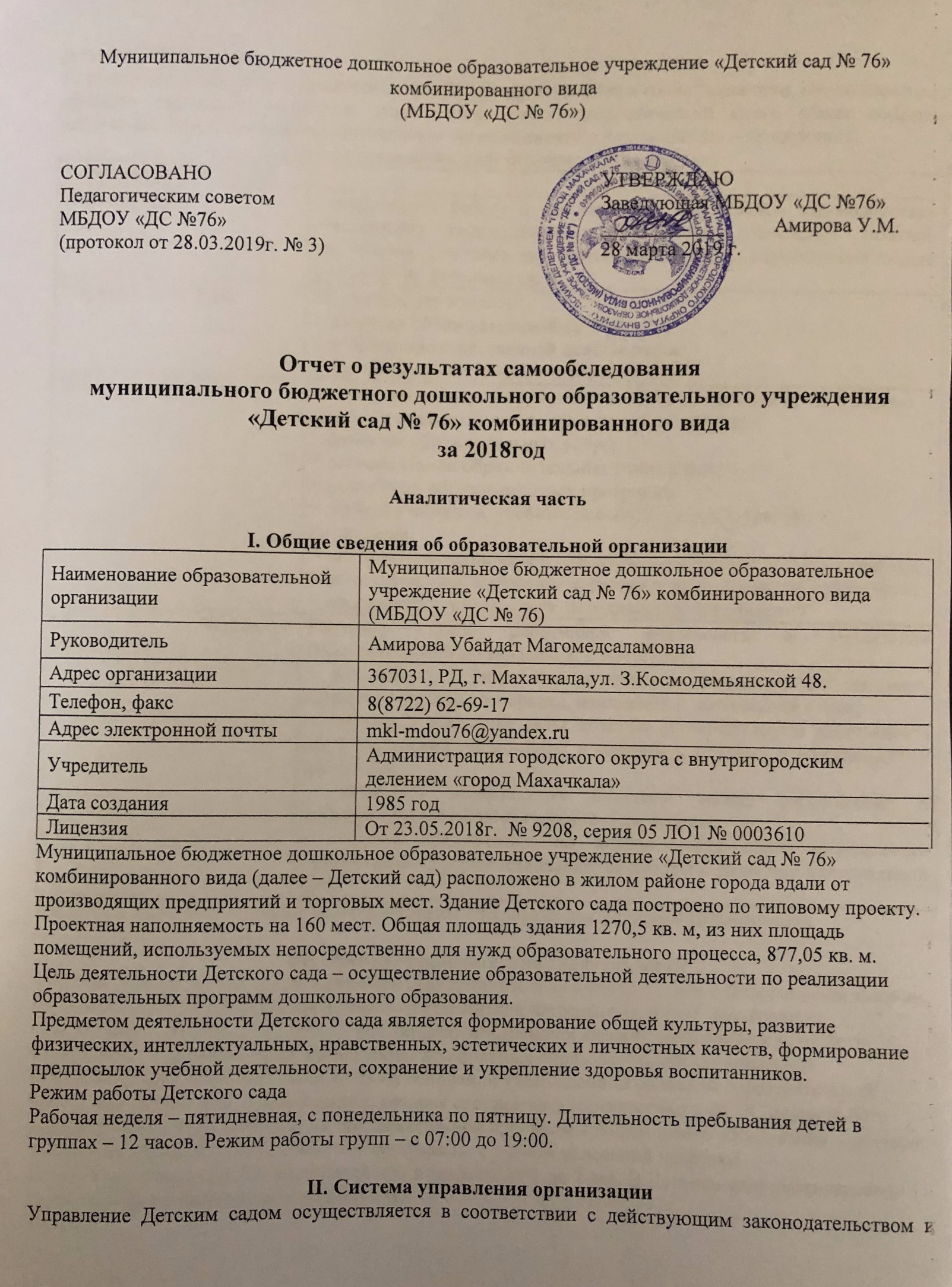 уставом Детского сада.Управление Детским садом строится на принципах единоначалия и коллегиальности. Коллегиальными органами управления являются: управляющий совет, педагогический совет, общее собрание работников. Единоличным исполнительным органом является руководитель – заведующий.Органы управления, действующие в Детском садуСтруктура и система управления соответствуют специфике деятельности Детского сада.III. Оценка образовательной деятельностиОбразовательная деятельность в Детском саду организована в соответствии с Федеральным законом от 29.12.2012 № 273-ФЗ «Об образовании в Российской Федерации», ФГОС дошкольного образования, СанПиН 2.4.1.3049-13 «Санитарно-эпидемиологические требования к устройству, содержанию и организации режима работы дошкольных образовательных организаций».Образовательная деятельность ведется на основании утвержденной основной образовательной программы дошкольного образования, которая составлена в соответствии с ФГОС дошкольного образования, с учетом примерной образовательной программы дошкольного образования, санитарно-эпидемиологическими правилами и нормативами, с учетом недельной нагрузки.Детский сад посещают 299 воспитанников в возрасте от 2 до 7 лет. В Детском саду сформировано 13 групп общеразвивающей направленности. Из них:− 1 вторая группа раннего возраста -23 ребенка; − 3 младшие группы – по 28 детей;− 2 средние группы – по  33 ребёнка;− 3 старшие группы – по 34, 33, 32 ребёнка;− 4 подготовительная к школе группа – 34 ребёнка.Уровень развития детей анализируется по итогам педагогической диагностики. Формы проведения диагностики:− диагностические занятия (по каждому разделу программы);− диагностические срезы;− наблюдения, итоговые занятия.Разработаны диагностические карты освоения основной образовательной программы дошкольного образования Детского сада (ООП Детского сада) в каждой возрастной группе. Карты включают анализ уровня развития целевых ориентиров детского развития и качества освоения образовательных областей. Так, результаты качества освоения ООП Детского сада на конец 2019 года выглядят следующим образом:В июне 2019 года педагоги Детского сада проводили обследование воспитанников подготовительной группы на предмет оценки сформированности предпосылок к учебной деятельности в количестве 26 человек. Задания позволили оценить уровень сформированности предпосылок к учебной деятельности: возможность работать в соответствии с фронтальной инструкцией (удержание алгоритма деятельности), умение самостоятельно действовать по образцу и осуществлять контроль, обладать определенным уровнем работоспособности, а также вовремя остановиться в выполнении того или иного задания и переключиться на выполнение следующего, возможностей распределения и переключения внимания, работоспособности, темпа, целенаправленности деятельности и самоконтроля.Результаты педагогического анализа показывают преобладание детей с высоким и средним уровнями развития при прогрессирующей динамике на конец учебного года, что говорит о результативности образовательной деятельности в Детском саду.Воспитательная работаЧтобы выбрать стратегию воспитательной работы, в 2019 году проводился анализ состава семей воспитанников.Характеристика семей по составуХарактеристика семей по количеству детейВоспитательная работа строится с учетом индивидуальных особенностей детей, с использованием разнообразных форм и методов, в тесной взаимосвязи воспитателей, специалистов и родителей. Детям из неполных семей уделяется большее внимание в первые месяцы после зачисления в Детский сад.Дополнительное образованиеВ 2019 году в Детском саду работали кружки по направлениям:1) художественно-эстетическое: «Умелые ручки», «Волшебный пластилин «Каблучок» «Танцевальная капель»  «Семицветик» «Разноцветные пальчики»2) социально-педагогическое: «Юный книголюб»; Азбука пешехода Юный исследователь3) физкультурно-оздоровительное «Здоровячок»4) естественно-научное: «Эный эколог»В дополнительном образовании задействовано 81 процентов воспитанников Детского сада.IV. Оценка функционирования внутренней системы оценки качества образованияВ Детском саду утверждено положение о внутренней системе оценки качества образования от 30.01.2015г. Мониторинг качества образовательной деятельности в 2019 году показал хорошую работу педагогического коллектива по всем показателям.Состояние здоровья и физического развития воспитанников удовлетворительные. 89 процентов детей успешно освоили образовательную программу дошкольного образования в своей возрастной группе. Воспитанники подготовительных групп показали высокие показатели готовности к школьному обучению и 15 процентов выпускников зачислены в школы с углубленным изучением предметов. В течение года воспитанники Детского сада успешно участвовали в конкурсах и мероприятиях различного уровня.В период с 15.10.2019 по 19.10.2019 проводилось анкетирование 189 родителей, получены следующие результаты:− доля получателей услуг, положительно оценивающих доброжелательность и вежливость работников организации, – 81 процент;− доля получателей услуг, удовлетворенных компетентностью работников организации, – 72 процента;− доля получателей услуг, удовлетворенных материально-техническим обеспечением организации, – 65 процентов;− доля получателей услуг, удовлетворенных качеством предоставляемых образовательных услуг, – 84 процента;− доля получателей услуг, которые готовы рекомендовать организацию родственникам и знакомым, – 92 процента.Анкетирование родителей показало высокую степень удовлетворенности качеством предоставляемых услуг.V. Оценка кадрового обеспеченияДетский сад укомплектован педагогами на 100 процентов согласно штатному расписанию. Всего работают 66 человека. Педагогический коллектив Детского сада насчитывает 30 специалистов. Соотношение воспитанников, приходящихся на 1 взрослого:− воспитанник/педагоги – 7/1;− воспитанники/все сотрудники – 5,5 /1.Курсы повышения квалификации в 2019 году прошли 5 работников Детского сада.  Характеристики кадрового состава Детского садаКатегория педагоговВ 2019 году педагоги Детского сада приняли участие:− в региональной семинаре «Слагаемые успеваемости на первой ступени образования» научно-практической конференции «Новый ФГОС»;− в городском семинаре заместителей руководителей дошкольных организаций.Детский сад укомплектован кадрами полностью. Педагоги постоянно повышают свой профессиональный уровень, эффективно участвуют в работе методических объединений, знакомятся с опытом работы своих коллег и других дошкольных учреждений, а также саморазвиваются. Все это в комплексе дает хороший результат в организации педагогической деятельности и улучшении качества образования и воспитания дошкольников.VI. Оценка учебно-методического и библиотечно-информационного обеспеченияВ Детском саду библиотека является составной частью методической службы. Библиотечный фонд располагается в методическом кабинете, кабинетах специалистов, группах детского сада. Библиотечный фонд представлен методической литературой по всем образовательным областям основной общеобразовательной программы, детской художественной литературой, периодическими изданиями, а также другими информационными ресурсами на различных электронных носителях. В каждой возрастной группе имеется банк необходимых учебно-методических пособий, рекомендованных для планирования воспитательно-образовательной работы в соответствии с обязательной частью ООП.В 2019 году Детский сад пополнил учебно-методический комплект к примерной общеобразовательной программе дошкольного образования «От рождения до школы» в соответствии с ФГОС. Приобрели наглядно-дидактические пособия:− серии, «Мир в картинках», «Рассказы по картинкам», «Расскажите детям о…», «Играем в сказку», «Грамматика в картинках», «Искусство детям»;− картины для рассматривания, плакаты- Цвет, Азбука, Счёт, Времена года, Домашние животные, Перелетные птицы, Зимующие птицы, Домашние питомцы, Фрукты и ягоды, Овощи, Животные Африки, Насекомые, Деревья и листья и др.;− комплексы для оформления родительских уголков;− рабочие тетради для педагогов.− диагностический инструментарий по всем возрастным группам.Оборудование и оснащение методического кабинета достаточно для реализации образовательных программ. В методическом кабинете созданы условия для возможности организации совместной деятельности педагогов. Однако кабинет недостаточно оснащен техническим и компьютерным оборудованием.Информационное обеспечение Детского сада включает:−− программное обеспечение – позволяет работать с текстовыми редакторами, интернет-ресурсами, фото-, видеоматериалами, графическими редакторами.В Детском саду учебно-методическое и информационное обеспечение достаточное для организации образовательной деятельности и эффективной реализации образовательных программ.VII. Оценка материально-технической базыВ Детском саду сформирована материально-техническая база для реализации образовательных программ, жизнеобеспечения и развития детей. В Детском саду оборудованы помещения:− групповые помещения – 13;− кабинет заведующего – 1;− методический кабинет – 1;− музыкальный зал – 1;− физкультурный зал – 1;− кабинет педагога-психолога-1;− кабинет учителя-логопеда, учителя-дефектолога-1;− пищеблок – 1;− прачечная – 1;− медицинский кабинет – 1;При создании предметно-развивающей среды воспитатели учитывают возрастные, индивидуальные особенности детей своей группы. Оборудованы групповые комнаты, включающие игровую, познавательную, обеденную зоны.В 2019 году Детский сад провел текущий ремонт 13 групп, 2 спальных помещений, коридоров 1 и 2 этажей, медкабинета, музыкального зала. Материально-техническое состояние Детского сада и территории соответствует действующим санитарно-эпидемиологическим требованиям к устройству, содержанию и организации режима работы в дошкольных организациях, правилам пожарной безопасности, требованиям охраны труда.Результаты анализа показателей деятельности организацииДанные приведены по состоянию на 29.12.2019.Анализ показателей указывает на то, что Детский сад имеет достаточную инфраструктуру, которая соответствует требованиям СанПиН 2.4.1.3049-13 «Санитарно-эпидемиологические требования к устройству, содержанию и организации режима работы дошкольных образовательных организаций» и позволяет реализовывать образовательные программы в полном объеме в соответствии с ФГОС ДО.Детский сад укомплектован достаточным количеством педагогических и иных работников, которые имеют высокую квалификацию и регулярно проходят повышение квалификации, что обеспечивает результативность образовательной деятельности.СОГЛАСОВАНО:	    УТВЕРЖДАЮна Педагогическом совете                                                                  Заведующая Мехтиева Х.ГМБДОУ «Д/С №47»	     МБДОУ «ДС/47»	Протокол №3 от 24 января 2020г.Отчет о результатах самообследования муниципального бюджетного дошкольного образовательного учреждения                  «Детский сад №47»комбинированного вида за 2019 год	             Аналитическая часть	              1.Общие сведения об образовательной организацииМуниципальное бюджетное дошкольное образовательное учреждение «Детский сад №47» (Далее Детский сад) расположено в жилом районе города вдали от производящих предприятий  и торговых мест, Здание детского сада построено по типовому проекту. Проектная наполняемость-320 мест. Цель деятельности Детского сада –осуществление образовательной деятельности по реализации образовательных программ дошкольного образования.                                                                              Предметом деятельности Детского сада является формирование общей культуры, развитие физических, интеллектуальных, нравственных, эстетических и личностных качеств, формирование предпосылок учебной деятельности, сохранение и укрепление здоровья воспитанников                                           Режим работы Детского сада                                                                                                                                                  Рабочая неделя- пятидневная, с понедельника по пятницу. Длительность пребывания детей в группах-12 часов. Режим работы групп-с 07.00 до 19.00                                                                                                                    	II. Система управления организацииУправление детским садом осуществляется в соответствии с действующим законодательством иНаименование органаФункцииЗаведующийКонтролирует работу и обеспечивает эффективное взаимодействие структурных подразделений организации, утверждает штатное расписание, отчетные документы организации, осуществляет общее руководство Детским садомУправляющий советРассматривает вопросы:− развития образовательной организации;− финансово-хозяйственной деятельности;− материально-технического обеспеченияПедагогический советОсуществляет текущее руководство образовательной деятельностью Детского сада, в том числе рассматривает вопросы:− развития образовательных услуг;− регламентации образовательных отношений;− разработки образовательных программ;− выбора учебников, учебных пособий, средств обучения и воспитания;− материально-технического обеспечения образовательного процесса;− аттестации, повышении квалификации педагогических работников;− координации деятельности методических объединенийОбщее собрание работниковРеализует право работников участвовать в управлении образовательной организацией, в том числе:− участвовать в разработке и принятии коллективного договора, Правил трудового распорядка, изменений и дополнений к ним;− принимать локальные акты, которые регламентируют деятельность образовательной организации и связаны с правами и обязанностями работников;− разрешать конфликтные ситуации между работниками и администрацией образовательной организации;− вносить предложения по корректировке плана мероприятий организации, совершенствованию ее работы и развитию материальной базыУровень развития целевых ориентиров детского развитияВыше нормыВыше нормыНормаНормаНиже нормыНиже нормыИтогоИтогоУровень развития целевых ориентиров детского развитияКол-во%Кол-во%Кол-во%Кол-во% воспитанников в пределе нормыУровень развития целевых ориентиров детского развития7230 %9641%7129 %39271 %Качество освоения образовательных областей7029%11146 %5824%3287%Состав семьиКоличество семейПроцент от общего количества семей воспитанниковПолная34095 %Неполная с матерью514,7 %Неполная с отцом10,3%Оформлено опекунство00 %Количество детей в семьеКоличество семейПроцент от общего количества семей воспитанниковОдин ребенок7217,4%Два ребенка8421,4%Три ребенка и более23661,2%Распределение педагогического персонала ДОУ по уровню образованияРаспределение педагогического персонала ДОУ по уровню образованияРаспределение педагогического персонала ДОУ по уровню образованияРаспределение педагогического персонала ДОУ по уровню образованияОбщее количество педагогов      Высшее образованиеСреднее - специальное образованиеОбучение в вузе302640Распределение педагогического персонала ДОУ по стажу работыРаспределение педагогического персонала ДОУ по стажу работыРаспределение педагогического персонала ДОУ по стажу работыРаспределение педагогического персонала ДОУ по стажу работыРаспределение педагогического персонала ДОУ по стажу работыРаспределение педагогического персонала ДОУ по стажу работыРаспределение педагогического персонала ДОУ по стажу работыРаспределение педагогического персонала ДОУ по стажу работыдо 5 летдо 10 летдо 25 летдо 25 летдо 25 летболее 25 летболее 25 летболее 25 лет48999999Распределение педагогического персонала ДОУ по квалификационным категориямРаспределение педагогического персонала ДОУ по квалификационным категориямРаспределение педагогического персонала ДОУ по квалификационным категориямРаспределение педагогического персонала ДОУ по квалификационным категориямРаспределение педагогического персонала ДОУ по квалификационным категориямРаспределение педагогического персонала ДОУ по квалификационным категориямРаспределение педагогического персонала ДОУ по квалификационным категориямРаспределение педагогического персонала ДОУ по квалификационным категориям     Общее                   количество    педагоговВысшая квалифика-ционнаякатегорияВысшая квалифика-ционнаякатегорияПерваяквалифика-ционнаякатегорияСоответствует занимаемой должностиСоответствует занимаемой должностиБез категорииБез категории3011-29292929ПоказателиЕдиница измеренияКоличествоОбразовательная деятельностьОбразовательная деятельностьОбразовательная деятельностьОбщее количество воспитанников, которые обучаются по программе дошкольного образованияв том числе обучающиеся: в режиме полного дня (8–12 часов)человек392392Общее количество воспитанников в возрасте до трех летчеловек23Общее количество воспитанников в возрасте от трех до восьми летчеловек267Количество (удельный вес) детей от общей численности воспитанников, которые получают услуги присмотра и ухода, в том числе в группах: 8–12-часового пребываниячеловек (процент)Количество (удельный вес) детей от общей численности воспитанников, которые получают услуги присмотра и ухода, в том числе в группах: 8–12-часового пребываниячеловек (процент)392 (100%)Численность (удельный вес) воспитанников с ОВЗ от общей численности воспитанников, которые получают услуги:по коррекции психического развитиячеловек (процент)16(7,02%)Средний показатель пропущенных по болезни дней %3,5Общая численность педработников, в том числе количество педработников:с высшим образованиемчеловек2925высшим образованием педагогической направленности (профиля)22средним профессиональным образованием4средним профессиональным образованием педагогической направленности (профиля)4Количество (удельный вес численности) педагогических работников, которым по результатам аттестации присвоена квалификационная категория, в общей численности педагогических работников, в том числе:с высшейчеловек (процент)1 (3,5 %)1(3,5 %)первой0 Количество (удельный вес численности) педагогических работников в общей численности педагогических работников, педагогический стаж работы которых составляет:до 5 летчеловек (процент)4(13 %)больше 30 лет9 (30 %)Количество (удельный вес численности) педагогических работников в общей численности педагогических работников в возрасте:до 30 летчеловек (процент)3 (10,3%)от 30 до 45 летчеловек (процент)12 (41,4%)от 45 до 55 летчеловек (процент)8(27,6%)от 55 лет и старшечеловек (процент)5(17,3%)Численность (удельный вес) педагогических и административно-хозяйственных работников, которые за последние 5 лет прошли повышение квалификации или профессиональную переподготовку, от общей численности таких работниковчеловек (процент)41 (76%)Численность (удельный вес) педагогических и административно-хозяйственных работников, которые прошли повышение квалификации по применению в образовательном процессе ФГОС, от общей численности таких работниковчеловек (процент)39 (72%)Наличие в детском саду:да/нетмузыкального руководителядаинструктора по физической культуредаучителя-логопедадаучителя-дефектолога-педагога-психологадаИнфраструктураИнфраструктураИнфраструктураОбщая площадь помещений, в которых осуществляется образовательная деятельность, в расчете на одного воспитанникакв. м4Наличие в детском саду:да/нетфизкультурного заладамузыкального заладапрогулочных площадок, которые оснащены так, чтобы обеспечить потребность воспитанников в физической активности и игровой деятельности на улицедаНаименование образовательной организацииМуниципальное бюджетное дошкольное образовательное учреждение «Детский сад №47» комбинированного вида(МБДОУ «ДС №47»РуководительМехтиева Хадижат ГаджиевнаАдрес организации367010 РД г. Махачкала, Гагарина 80 аТелефон,факс62-41-08Адрес электронной почтыmkl-mdou47@yandex.ruУчредительАдминистрация городского округа с внутригородским делением «город Махачкала»Дата создания1970 гЛицензияот 20.12.2016 г № 8806 серия 05Л01 №003200